ENFANTS, ADULTES, JEUX, JOUETS ET PUERICULTUREORGANISEE PAR LE CLUB 60 ET +DIMANCHE 11 OCTOBRE DE 8H A 13HA LA SALLE VAUBAN DE ROUNTZENHEIM-AUENHEIM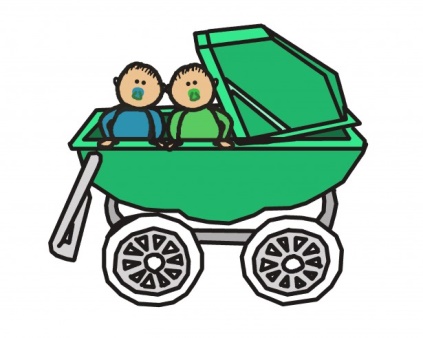 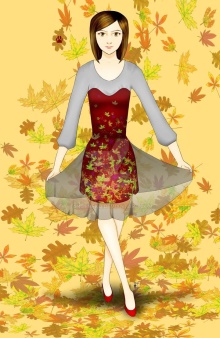 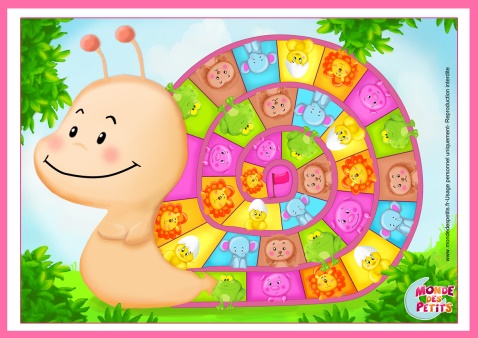 Informations et réservations : Bettylefevre@outlook.com ou Anny.becker@wanadoo.fr Bulletins disponibles en mairie et les boulangeries.A retourner, accompagné du règlement à l’ordre du club 60 et + au 6 rue de l’étang à Rountzenheim avant le 23 septembre.Dès réception, nous vous confirmerons l’inscription définitive.Boissons chaudes et froides, gâteaux et brioches en vente sur place. Café offert aux exposants ------------------------------------------------------------------------------------------------------------------------------------------------------------------- NOM : …………………………………..         Prénom : ...……………………………………..Adresse : ……………………………………………………………………………………… ………Téléphone : …..……………………………….... / Mail : ………………………………………….@............................... Nombre de table : …….. x 10 € (max 2 par personnes) + Emplacement portant (non fourni et max 2 par personnes) : ……… x 2 €          TOTAL A REGLER : COVID 19 : MERCI DE RESPECTER  LES GESTES BARRIERES ET LES REGLES EN PLACE